Did you go shopping yesterday?Step 1. Recordingを聞いて、当てはまるものに○を書こう！Step 2. もう一度recordingをきいて、正しい答えを選ぼう！Hello. ( Do / Did ) you go shopping yesterday? → ( Yes, I did. / No, I didn’t. )Hi. ( Do / Did ) you listen to music yesterday? → ( Yes, I did. / No, I didn’t. ) I ( don’t / didn’t ) listen to music.Well. ( Do / Did ) you play any games yesterday? → ( Yes, I did. / No, I didn’t. ) I ( don’t / didn’t ) play any games yesterday.Step 3. Grammar Point!Did you go shopping yesterday?(意味                                                                                 )答え方→　Yes, I did. / No, I didn’t.I didn’t listen to music yesterday.(意味                                                                                 )☆過去形の疑問文や否定文ではdoやdoesではなく(             )を使うんだ！Step 4. BINGO GAME!!Goal: To get a lot of bingos!Rules: No Japanese!      1人に１度だけ質問できる！      ジャンケンで勝ったら、DialogでのAだ！      手持ちの2枚のカードが君の昨日の行動だ！      さあ、ゲームをはじめよう！DialogHello. How are you? I’m ( happy / great / nice ).A: Did you play soccer yesterday?B: Yes, I did! /No, I didn’t. I didn’t play soccer yesterday.Swap the role!Nice talking with you!How many bingos did you get?               I got           bingo(s)!答える人何を聞かれた？Yes / No       YusakuYes / No②        HoshiyaYes / No③        MisoraYes / Noplay soccer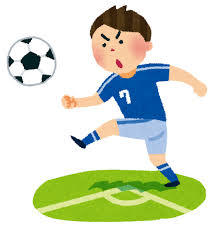 run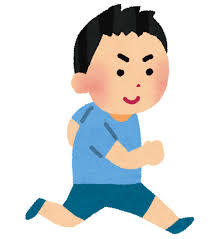 read a book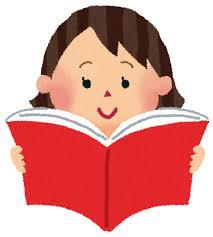 go shopping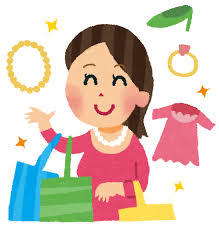 go to a zoo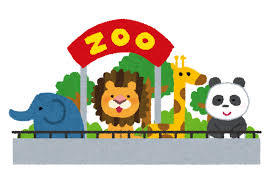 cook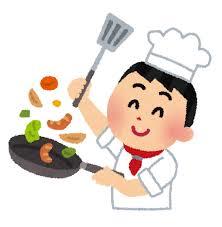 study math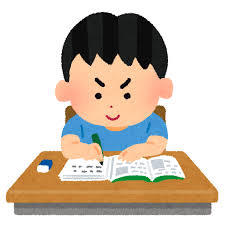 watch a movie 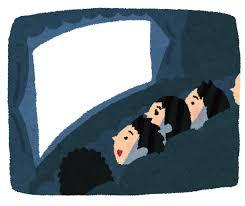 swim in the sea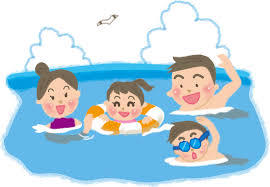 